An Introductory Lecture about the Innovation Center in Hawtat SudairDr. Bakheet A. Al-Rasheedi delivered an introductory lecture titled “ The Role Innovation Center in Supporting Your Own Project”. The lecture which was held at the College of Science & Humanities in Hawtat Sudair focused on presenting the services provided by the center to students and faculty members. Inquiries were also answered by Dr. Bakheet and he announced the possibility of registration to receive financial support. The meeting was attended by the Dean of the College of Science & Humanities in Hawtat Sudair, Dr. Tariq Al-Bahlal who noted that the students have received a number prizes at the 5th Scientific Conference. The event was aired to female section. Dr. Al-Rasheedi extended his thanks to the Dean of the College of Science & Humanities in Hawtat Sudair for his support and presence.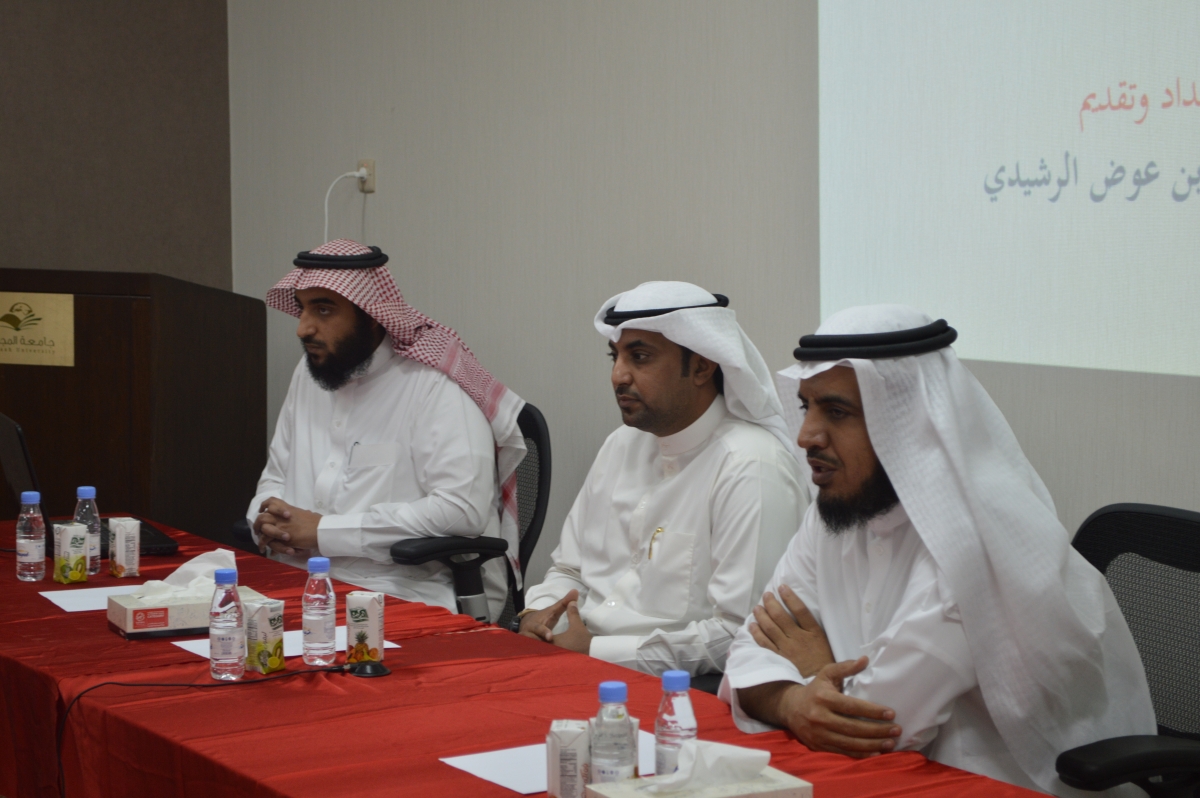 